"Официальный сайт Рособрнадзора obrnadzor.gov.ru", 2022Вопрос: Кто отвечает за достоверность сведений, вносимых в систему ФИС ФРДО?Ответ: В соответствии с пунктом 11 Правил формирования и ведения федеральной информационной системы "Федеральный реестр сведений о документах об образовании и (или) о квалификации, документах об обучении" органы и организации (в том числе организации, проводящие экзамен, и образовательные организации, проводящие экзамен) обеспечивают полноту, достоверность и актуальность сведений (в том числе о сертификатах о владении русским языком, знании истории России и основ законодательства Российской Федерации, сертификатах о владении русским языком, знании истории России и основ законодательства Российской Федерации на уровне, соответствующем цели получения разрешения на временное проживание или вида на жительство, разрешения на работу или патента), внесенных в информационную систему.04.02.2022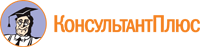 